December 17, 2014In Re:	R-2014-2428745	M-2013-2341990C-2014-2441657	C-2014-2443486C-2014-2445734	C-2014-2442357C-2014-2438209	C-2014-2439409C-2014-2443489	C-2014-2444153C-2014-2444154	C-2014-2444155C-2014-2445608(SEE ATTACHED LIST)R-2014-2428745 - PA PUC v. Metropolitan Edison CompanyRate IncreaseM-2013-2341990 – Metropolitan Edison CompanySmart MeterHearing Notice	This is to inform you that a hearing on the above-captioned case will be held as follows:Type:		Initial HearingDate: 		Thursday, January 15, 2015Time:		10:00 a.m.Location:	Hearing Room 5Plaza LevelCommonwealth Keystone Building400 North StreetHarrisburg, PA  17120Presiding:	Administrative Law Judge Dennis J. BuckleyPO Box 3265Harrisburg, PA  17105-3265Phone:	717.787.1399Fax:	717.787.0481Presiding	Administrative Law Judge Katrina L. DunderdalePiatt PlaceSuite 220301 5th AvenuePittsburgh, PA 15222Telephone:  412.565.3550Fax:  412.565.5692	Attention:  You may lose the case if you do not come to this hearing and present facts on the issues raised.	You must serve the Presiding Officer with a copy of ANY document you file in this case.	If you intend to file exhibits, 2 copies of all hearing exhibits to be presented into evidence must be submitted to the reporter.  An additional copy must be furnished to the Presiding Officer.  A copy must also be provided to each party of record.	Individuals representing themselves are not required to be represented by an attorney.  All others (corporation, partnership, association, trust or governmental agency or subdivision) must be represented by an attorney.  An attorney representing you should file a Notice of Appearance before the scheduled hearing date.	If you are a person with a disability, and you wish to attend the hearing, we may be able to make arrangements for your special needs.  Please call the scheduling office at the Public Utility Commission at least five (5) business days prior to your hearing to submit your request.	If you require an interpreter to participate in the hearings, we will make every reasonable effort to have an interpreter present.  Please call the scheduling office at the Public Utility Commission at least ten (10) business days prior to your hearing to submit your request.Scheduling Office:  717.787.1399AT&T Relay Service number for persons who are deaf or hearing-impaired:  1.800.654.5988pc:	ALJ Buckley	ALJ Dunderdale 	TUS	June Perry - LA, Keystone 3NW (via email)	Jennifer Kocher, CMU (via email)	Dawn Reitenbach	File Room	Calendar FilePENNSYLVANIA PUBLIC UTILITY COMMISSION v.R-2014-2428745 – METROPOLITAN EDISON COMPANY (Rate Increase)M-2013-2341990 - METROPOLITAN EDISON COMPANY (Smart Meter)TORI L GIESLER ESQUIRELAUREN MARISSA LEPKOSKI ESQUIREFIRSTENERGY2800 POTTSVILLE PIKEPO BOX 16001READING PA  19612-6001Accepts eService ANTHONY C DECUSTATIS ESQUIRETHOMAS P GADSDEN ESQUIRECATHERINE G VASUDEVAN ESQUIREMORGAN LEWIS AND  BOCKIUS LLP1701 MARKET STREETPHILADELPHIA PA  19103Accepts eService ARON J BEATTY ESQUIREDARRYL A LAWRENCE ESQ Accepts eService KRISTINE E ROBINSONBRANDON PIERCE ESQUIRE Accepts eServiceLAUREN M BURGE ESQUIREOFFICE OF CONSUMER ADVOCATE5TH FLOOR FORUM PLACE555 WALNUT STREETHARRISBURG PA  17101-1923C-2014-2441657DANIEL G ASMUS ESQUIREOFFICE OF SMALL BUSINESS ADVOCATE300 NORTH SECOND STREET SUITE 202HARRISBURG PA  17101C-2014-2443486ALLISON C KASTER RATE COUNSELCARRIE B WRIGHT ESQUIRESCOTT B GRANGER ESQUIREPA PUC BIE LEGAL TECHNICALSECOND FLOOR WEST400 NORTH STREETHARRISBURG PA  17120Accepts eService DAVID J DULICK ESQUIRE212 LOCUST STREETPO BOX 1266HARRISBURG PA  17108-1266(For PREA/AEC)THOMAS J SNISCAK ESQUIREWILLIAM E LEHMAN ESQUIREHAWKE MCKEON AND SNISCAK LLP100 N TENTH STREETHARRISBURG PA  17111(For PSU)C-2014-2445734Accepts eServiceSUSAN E BRUCE ESQUIREELIZABETH P TRINKLE ESQUIRETERESA K SCHMITTBERGER ESQUIREVASILIKI KARANDRIKAS ESQUIREMCNEES WALLACE AND NURICK LLC100 PINE STREETPO BOX 1166HARRISBURG PA  17108-1166(For MEIUG)C-2014-2442357Accepts eServiceTHOMAS T NIESEN ESQUIRECHARLES E THOMAS III ESQUIRETHOMAS NIESEN & THOMAS LLC212 LOCUST STREETSUITE 600HARRISBURG PA  17108-9500(For PREA/AEC)Accepts eServiceSCOTT J RUBIN ESQUIRELAW OFFICE OF SCOTT J RUBIN333 OAK LANEBLOOMSBURG PA  17815(For IBEW)Accepts eServiceBRUCE R HILBERT & SANDRA P HILBERT 441 ORCHARD ROAD FLEETWOOD PA  19522 C-2014-2438209PAUL N BOMBACI5 GOVERNOURS PLACEYORK PA  17402C-2014-2439409KATHLEEN DECHELLIS 12522 HIGH MEADOW DRIVE EAST STROUDSBURG PA  18302 C-2014-2443489BLAINE AMMANN 59 TROXEL RD SHOEMAKERSVILLE PA  19555 C-2014-2444153MRS JAN D REYNOLDS579 SPRING LANEBOILING SPRINGS PA  17007C-2014-2444154DARLENE FLORES 167 DUNCHURCH DRIVE BUSHKILL PA  18324 C-2014-2444155ROBERT T FENLON PRESIDENT WINONA LAKES PROPERTY ASSOCIATION 112 SKI LODGE CIRCLE EAST STROUDSBURG PA  18302 C-2014-2445608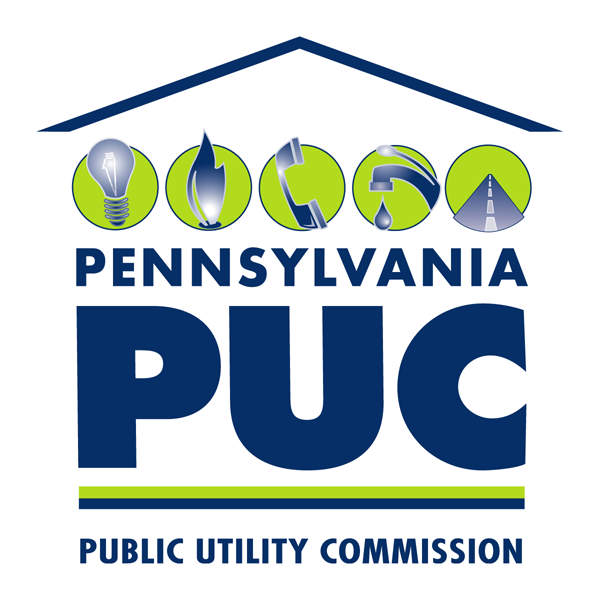  PUBLIC UTILITY COMMISSIONOffice of Administrative Law JudgeP.O. IN REPLY PLEASE REFER TO OUR FILE